Настройка встроенного клиента электронной почты в Windows 10 Запустите программу почта(mail может быть написание на англиском)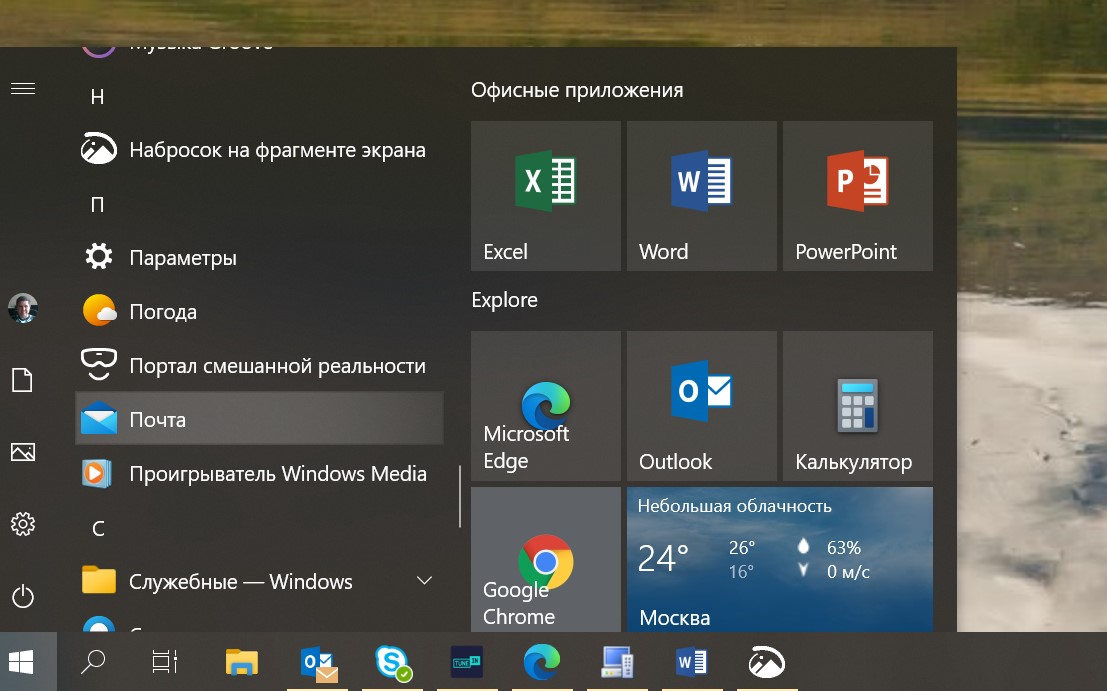 После запуска приложения выберите пункт Добавить учетную запись> Office 365, Exchange 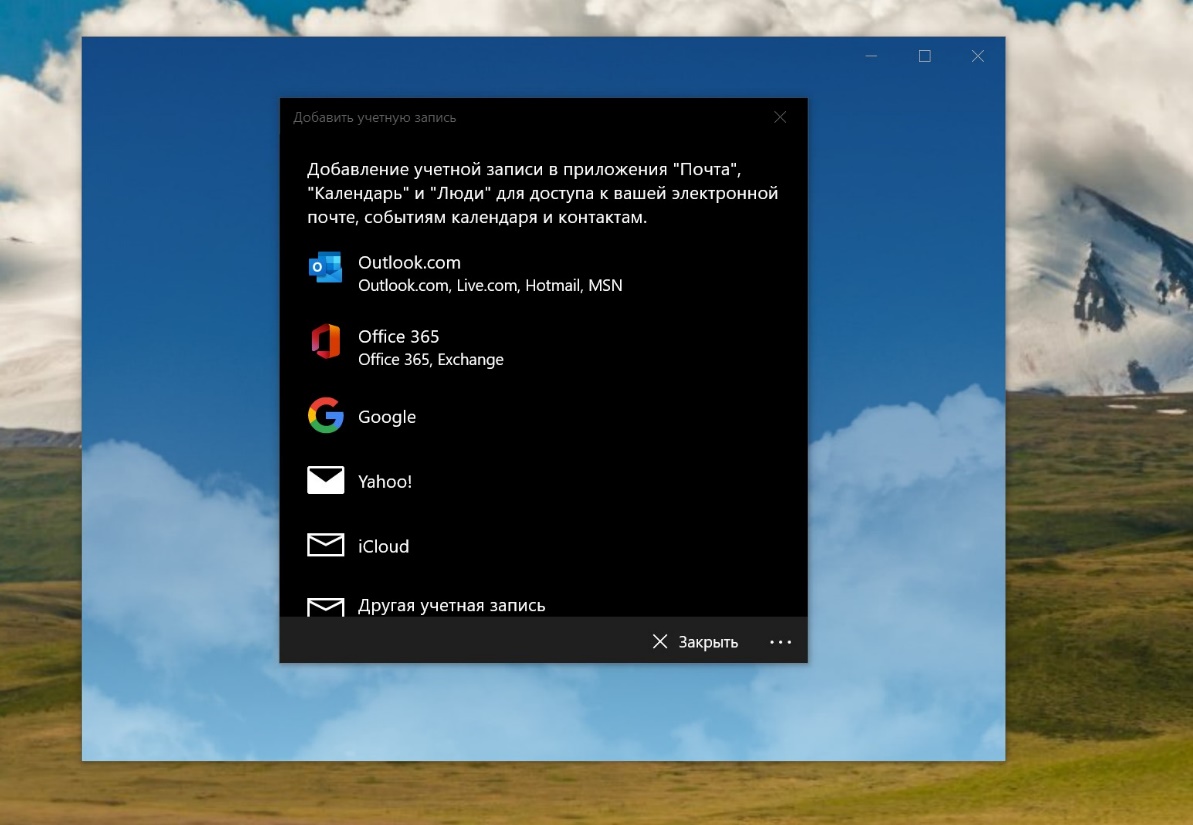 В окне настройки «Добавление учетной записи» введите свой адрес электронной почты (например, ivanov-ii@ranepa.ru), нажмите «Далее» 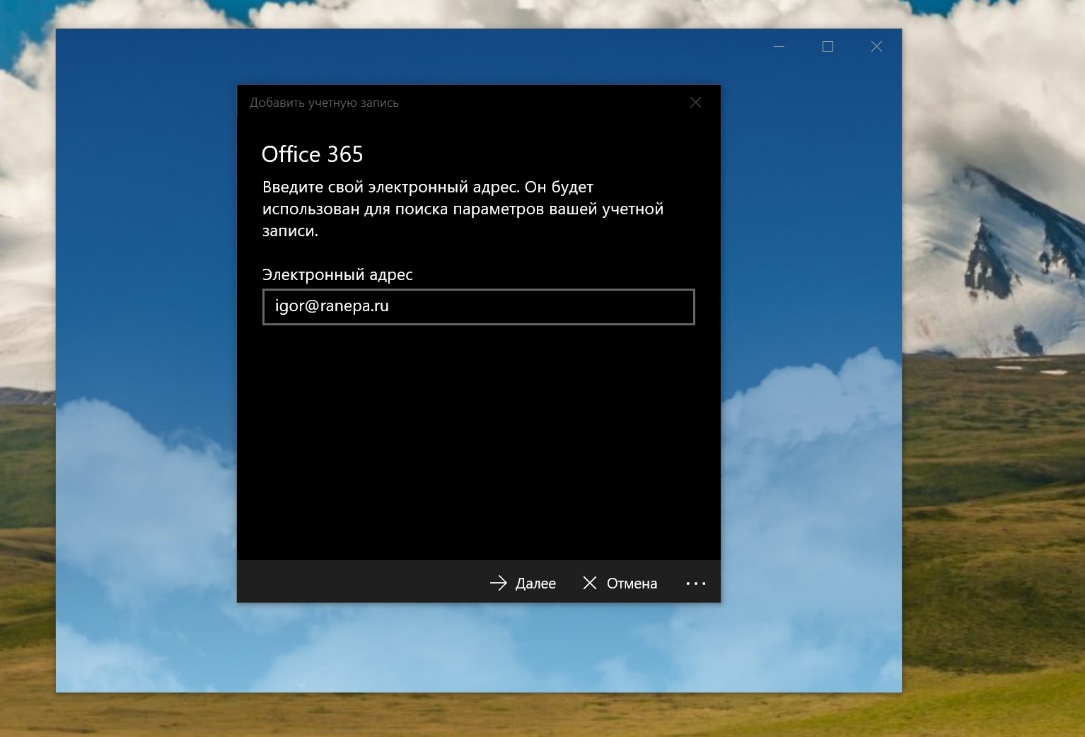 Приложение Почта выполнит подключение к почтовому серверу.  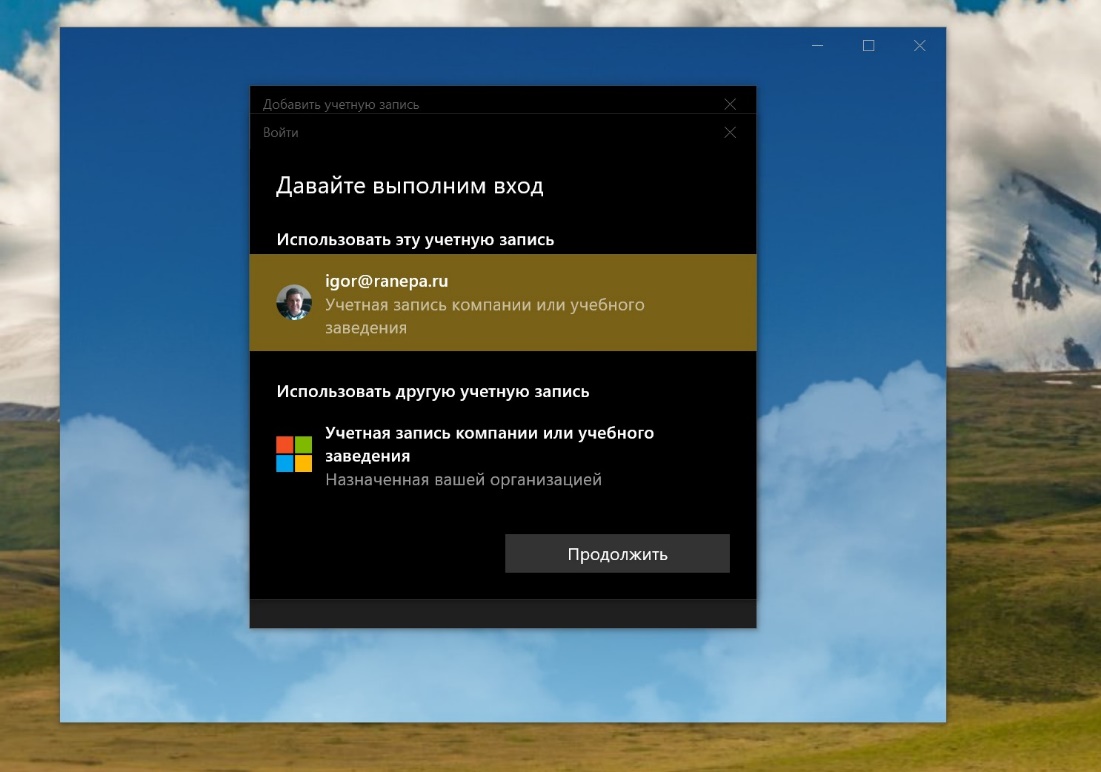 Нажимаем Продолжить и вводим пароль от своем учетной записиЧерез некоторое время Ваша учетная запись электронной почты успешно настроена и письма синхронизированы. 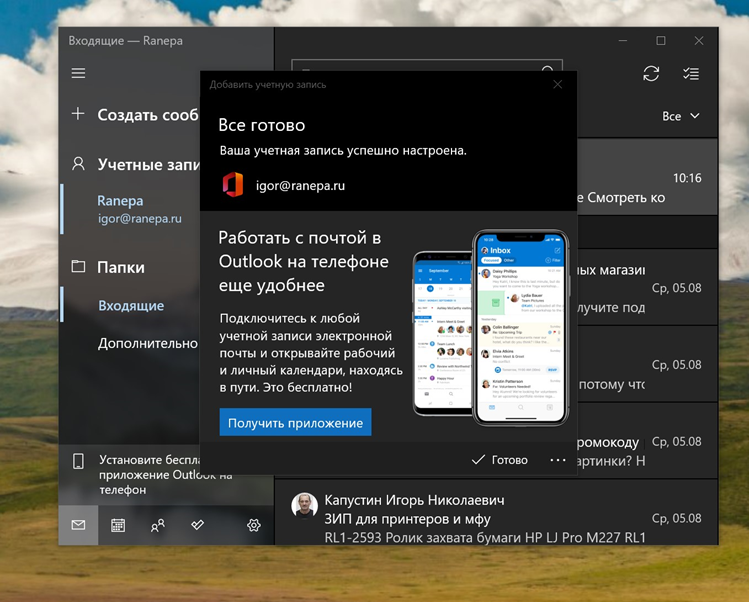 